В соответствии с Законом Красноярского края от 27.06.2013 № 4-1451 «Об организации проведения капитального ремонта общего имущества в многоквартирных домах, расположенных на территории Красноярского края», постановлением Правительства Красноярского края от 29.10.2014               № 511-п «Об утверждении Порядка формирования и утверждения краткосрочных планов реализации региональной программы капитального ремонта общего имущества в многоквартирных домах, расположенных на территории Красноярского края», приказом министерства строительства Красноярского края от 11.03.2022 № 89-о «Об установлении предельной (удельной) стоимости услуг и (или) работ по капитальному ремонту общего имущества в многоквартирном доме, расположенном на территории Красноярского края, который может оплачиваться региональным оператором за счет средств фонда капитального ремонта, сформированного исходя из минимального размера взноса на капитальный ремонт, на 2023 – 2025 годы», руководствуясь Уставом города Зеленогорск Красноярского края,ПОСТАНОВЛЯЮ:Внести в постановление Администрации ЗАТО г. Зеленогорска от 30.03.2022 № 59-п «Об утверждении краткосрочного плана реализации региональной программы капитального ремонта общего имущества в многоквартирных домах, расположенных на территории города Зеленогорска, на 2023 – 2025 годы» изменения, изложив приложение                № 2 в редакции согласно приложению к настоящему постановлению.Настоящее постановление вступает в силу в день, следующий за днем его опубликования в газете «Панорама».Глава ЗАТО г. Зеленогорск                                                             В.В. ТерентьевПриложениек постановлению Администрации ЗАТО г. Зеленогорск                                                                                                                                                                                                                                   от  23.04.2024 № 102-п      Приложение № 2
к постановлению Администрации ЗАТО г. Зеленогорска                                                                                                                                                                                                                                   от  30.03.2022 № 59-п            Форма № 1  Краткосрочный план реализации региональной программы капитального ремонта общего имущества в многоквартирных домах, 
расположенных на территории города Зеленогорска, на 2024 годРаздел № 1. Стоимость услуг и (или) работ по капитальному ремонту общего имущества в многоквартирных домах, включенных в краткосрочный планФорма 2Раздел № 2. Объем работ и (или) услуг по капитальному ремонту общего имущества в многоквартирных домах, включенных в краткосрочный план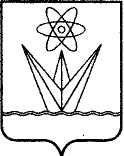 АДМИНИСТРАЦИЯЗАКРЫТОГО АДМИНИСТРАТИВНО-ТЕРРИТОРИАЛЬНОГО ОБРАЗОВАНИЯГОРОД ЗЕЛЕНОГОРСККРАСНОЯРСКОГО КРАЯП О С Т А Н О В Л Е Н И ЕАДМИНИСТРАЦИЯЗАКРЫТОГО АДМИНИСТРАТИВНО-ТЕРРИТОРИАЛЬНОГО ОБРАЗОВАНИЯГОРОД ЗЕЛЕНОГОРСККРАСНОЯРСКОГО КРАЯП О С Т А Н О В Л Е Н И ЕАДМИНИСТРАЦИЯЗАКРЫТОГО АДМИНИСТРАТИВНО-ТЕРРИТОРИАЛЬНОГО ОБРАЗОВАНИЯГОРОД ЗЕЛЕНОГОРСККРАСНОЯРСКОГО КРАЯП О С Т А Н О В Л Е Н И ЕАДМИНИСТРАЦИЯЗАКРЫТОГО АДМИНИСТРАТИВНО-ТЕРРИТОРИАЛЬНОГО ОБРАЗОВАНИЯГОРОД ЗЕЛЕНОГОРСККРАСНОЯРСКОГО КРАЯП О С Т А Н О В Л Е Н И ЕАДМИНИСТРАЦИЯЗАКРЫТОГО АДМИНИСТРАТИВНО-ТЕРРИТОРИАЛЬНОГО ОБРАЗОВАНИЯГОРОД ЗЕЛЕНОГОРСККРАСНОЯРСКОГО КРАЯП О С Т А Н О В Л Е Н И Е23.04.2024г. Зеленогорскг. Зеленогорск№102-пО внесении изменений в постановление Администрации ЗАТО г. Зеленогорска от 30.03.2022 № 59-п «Об утверждении краткосрочного плана реализации региональной программы капитального ремонта общего имущества в многоквартирных домах, расположенных на территории города Зеленогорска, на 2023 - 2025 годы»О внесении изменений в постановление Администрации ЗАТО г. Зеленогорска от 30.03.2022 № 59-п «Об утверждении краткосрочного плана реализации региональной программы капитального ремонта общего имущества в многоквартирных домах, расположенных на территории города Зеленогорска, на 2023 - 2025 годы»№ п/пАдрес многоквартирного домаАдрес многоквартирного домаОбщая площадь помещений в многоквартирном доме, кв. мИсточники финансированияИсточники финансированияСтоимость услуг и (или) работ по капитальному ремонту общего имущества многоквартирного дома, руб.Стоимость услуг и (или) работ по капитальному ремонту общего имущества многоквартирного дома, руб.Стоимость услуг и (или) работ по капитальному ремонту общего имущества многоквартирного дома, руб.Стоимость услуг и (или) работ по капитальному ремонту общего имущества многоквартирного дома, руб.Стоимость услуг и (или) работ по капитальному ремонту общего имущества многоквартирного дома, руб.Стоимость услуг и (или) работ по капитальному ремонту общего имущества многоквартирного дома, руб.Стоимость услуг и (или) работ по капитальному ремонту общего имущества многоквартирного дома, руб.Стоимость услуг и (или) работ по капитальному ремонту общего имущества многоквартирного дома, руб.Стоимость услуг и (или) работ по капитальному ремонту общего имущества многоквартирного дома, руб.Стоимость услуг и (или) работ по капитальному ремонту общего имущества многоквартирного дома, руб.Стоимость услуг и (или) работ по капитальному ремонту общего имущества многоквартирного дома, руб.Стоимость услуг и (или) работ по капитальному ремонту общего имущества многоквартирного дома, руб.Стоимость услуг и (или) работ по капитальному ремонту общего имущества многоквартирного дома, руб.Стоимость услуг и (или) работ по капитальному ремонту общего имущества многоквартирного дома, руб.Стоимость услуг и (или) работ по капитальному ремонту общего имущества многоквартирного дома, руб.№ п/пАдрес многоквартирного домаАдрес многоквартирного домаОбщая площадь помещений в многоквартирном доме, кв. мИсточники финансированияИсточники финансированиявсего, стоимость ремонтав том числе:в том числе:в том числе:в том числе:в том числе:в том числе:в том числе:в том числе:в том числе:в том числе:в том числе:в том числе:в том числе:в том числе:№ п/пАдрес многоквартирного домаАдрес многоквартирного домаОбщая площадь помещений в многоквартирном доме, кв. мИсточники финансированияИсточники финансированиявсего, стоимость ремонтаремонт крыши ремонт или замена лифтового оборудования, признанного непригодным для эксплуатации, ремонт лифтовых шахтремонт или замена лифтового оборудования, признанного непригодным для эксплуатации, ремонт лифтовых шахтремонт или замена лифтового оборудования, признанного непригодным для эксплуатации, ремонт лифтовых шахтремонт внутридомовых инженерных систем (в том числе установка коллективных (общедомовых) приборов учета потребления ресурсов и узлов управления и регулирования потребления ресурсов)ремонт внутридомовых инженерных систем (в том числе установка коллективных (общедомовых) приборов учета потребления ресурсов и узлов управления и регулирования потребления ресурсов)ремонт внутридомовых инженерных систем (в том числе установка коллективных (общедомовых) приборов учета потребления ресурсов и узлов управления и регулирования потребления ресурсов)ремонт внутридомовых инженерных систем (в том числе установка коллективных (общедомовых) приборов учета потребления ресурсов и узлов управления и регулирования потребления ресурсов)ремонт внутридомовых инженерных систем (в том числе установка коллективных (общедомовых) приборов учета потребления ресурсов и узлов управления и регулирования потребления ресурсов)ремонт внутридомовых инженерных систем (в том числе установка коллективных (общедомовых) приборов учета потребления ресурсов и узлов управления и регулирования потребления ресурсов)ремонт подвальных помещений, относящихся к общему имуществу в многоквартирном домеремонт подвальных помещений, относящихся к общему имуществу в многоквартирном домеутепление и ремонт фасадаремонт фундамента многоквартирного дома№ п/пАдрес многоквартирного домаАдрес многоквартирного домаОбщая площадь помещений в многоквартирном доме, кв. мИсточники финансированияИсточники финансированиявсего, стоимость ремонтаремонт крыши ремонт или замена лифтового оборудования, признанного непригодным для эксплуатации, ремонт лифтовых шахтремонт или замена лифтового оборудования, признанного непригодным для эксплуатации, ремонт лифтовых шахтремонт или замена лифтового оборудования, признанного непригодным для эксплуатации, ремонт лифтовых шахтэлектроснабженияэлектроснабжениятеплоснабжения и горячего водоснабжениягазоснабженияхолодного водоснабженияводоотведенияремонт подвальных помещений, относящихся к общему имуществу в многоквартирном домеремонт подвальных помещений, относящихся к общему имуществу в многоквартирном домеутепление и ремонт фасадаремонт фундамента многоквартирного дома1223445677788910111213131415 город Зеленогорск город Зеленогорск город Зеленогорск город Зеленогорск город Зеленогорск город Зеленогорск город Зеленогорск город Зеленогорск город Зеленогорск город Зеленогорск город Зеленогорск город Зеленогорск город Зеленогорск город Зеленогорск город Зеленогорск город Зеленогорск город Зеленогорск город Зеленогорск город Зеленогорск город Зеленогорск город Зеленогорск1. Многоквартирные дома, формирующие фонды капитального ремонта на счете регионального оператора1. Многоквартирные дома, формирующие фонды капитального ремонта на счете регионального оператора1. Многоквартирные дома, формирующие фонды капитального ремонта на счете регионального оператора1. Многоквартирные дома, формирующие фонды капитального ремонта на счете регионального оператора1. Многоквартирные дома, формирующие фонды капитального ремонта на счете регионального оператора1. Многоквартирные дома, формирующие фонды капитального ремонта на счете регионального оператора1. Многоквартирные дома, формирующие фонды капитального ремонта на счете регионального оператора1. Многоквартирные дома, формирующие фонды капитального ремонта на счете регионального оператора1. Многоквартирные дома, формирующие фонды капитального ремонта на счете регионального оператора1. Многоквартирные дома, формирующие фонды капитального ремонта на счете регионального оператора1. Многоквартирные дома, формирующие фонды капитального ремонта на счете регионального оператора1. Многоквартирные дома, формирующие фонды капитального ремонта на счете регионального оператора1. Многоквартирные дома, формирующие фонды капитального ремонта на счете регионального оператора1. Многоквартирные дома, формирующие фонды капитального ремонта на счете регионального оператора1. Многоквартирные дома, формирующие фонды капитального ремонта на счете регионального оператора1. Многоквартирные дома, формирующие фонды капитального ремонта на счете регионального оператора1. Многоквартирные дома, формирующие фонды капитального ремонта на счете регионального оператора1. Многоквартирные дома, формирующие фонды капитального ремонта на счете регионального оператора1. Многоквартирные дома, формирующие фонды капитального ремонта на счете регионального оператора1. Многоквартирные дома, формирующие фонды капитального ремонта на счете регионального оператора1. Многоквартирные дома, формирующие фонды капитального ремонта на счете регионального оператора1.1г. Зеленогорск, ул. Бортникова, д. 44  4 543,90  4 543,90средства
собственниковминимальный размер взноса50 298 564,7350 298 564,7350 298 564,731.1г. Зеленогорск, ул. Бортникова, д. 44  4 543,90  4 543,90средства
собственниковвзнос, превышающий минимальный размер1.1г. Зеленогорск, ул. Бортникова, д. 44  4 543,90  4 543,90меры финансовой
поддержкигосударственной корпорации – Фонда содействия реформированию ЖКХ   0,00 0,00 0,001.1г. Зеленогорск, ул. Бортникова, д. 44  4 543,90  4 543,90меры финансовой
поддержкикраевого бюджета   0,00 0,00 0,001.1г. Зеленогорск, ул. Бортникова, д. 44  4 543,90  4 543,90меры финансовой
поддержкиместного бюджета   0,00 0,00 0,001.1г. Зеленогорск, ул. Бортникова, д. 44  4 543,90  4 543,90меры финансовой
поддержкииные источники   0,00 0,00 0,001.1г. Зеленогорск, ул. Бортникова, д. 44  4 543,90  4 543,90ВсегоВсего50 298 564,7350 298 564,7350 298 564,731.1г. Зеленогорск, ул. Бортникова, д. 44  4 543,90  4 543,90Удельная стоимость капитального ремонта 1 кв. м общей площади помещений многоквартирного дома, руб./кв. мУдельная стоимость капитального ремонта 1 кв. м общей площади помещений многоквартирного дома, руб./кв. м11 069,4711 069,4711 069,471.1г. Зеленогорск, ул. Бортникова, д. 44  4 543,90  4 543,90Утвержденная предельная стоимость капитального ремонта 1 кв. м общей площади помещений многоквартирного дома, руб./кв. мУтвержденная предельная стоимость капитального ремонта 1 кв. м общей площади помещений многоквартирного дома, руб./кв. м11 069,4711 069,471.2г. Зеленогорск, ул. Гагарина, д. 27  3 852,80  3 852,80средства
собственниковминимальный размер взноса4 598 201,224 598 201,22 1.2г. Зеленогорск, ул. Гагарина, д. 27  3 852,80  3 852,80средства
собственниковвзнос, превышающий минимальный размер1.2г. Зеленогорск, ул. Гагарина, д. 27  3 852,80  3 852,80меры финансовой
поддержкигосударственной корпорации – Фонда содействия реформированию ЖКХ   0,000,00 1.2г. Зеленогорск, ул. Гагарина, д. 27  3 852,80  3 852,80меры финансовой
поддержкикраевого бюджета   0,00 0,001.2г. Зеленогорск, ул. Гагарина, д. 27  3 852,80  3 852,80меры финансовой
поддержкиместного бюджета   0,00 0,001.2г. Зеленогорск, ул. Гагарина, д. 27  3 852,80  3 852,80меры финансовой
поддержкииные источники   0,00 0,001.2г. Зеленогорск, ул. Гагарина, д. 27  3 852,80  3 852,80ВсегоВсего4 598 201,224 598 201,22 1.2г. Зеленогорск, ул. Гагарина, д. 27  3 852,80  3 852,80Удельная стоимость капитального ремонта 1 кв. м общей площади помещений многоквартирного дома, руб./кв. мУдельная стоимость капитального ремонта 1 кв. м общей площади помещений многоквартирного дома, руб./кв. м1 193,471 193,47 1.2г. Зеленогорск, ул. Гагарина, д. 27  3 852,80  3 852,80Утвержденная предельная стоимость капитального ремонта 1 кв. м общей площади помещений многоквартирного дома, руб./кв. мУтвержденная предельная стоимость капитального ремонта 1 кв. м общей площади помещений многоквартирного дома, руб./кв. м1 193,47 1.3г. Зеленогорск, ул. Калинина, д. 62 578,702 578,70средства
собственниковминимальный размер взноса31 802 075,6228 724 474,53 28 724 474,53 3 077 601,09 1.3г. Зеленогорск, ул. Калинина, д. 62 578,702 578,70средства
собственниковвзнос, превышающий минимальный размер1.3г. Зеленогорск, ул. Калинина, д. 62 578,702 578,70меры финансовой
поддержкигосударственной корпорации – Фонда содействия реформированию ЖКХ   0,000,00 0,00 0,00 1.3г. Зеленогорск, ул. Калинина, д. 62 578,702 578,70меры финансовой
поддержкикраевого бюджета   0,00 0,00 0,00 0,001.3г. Зеленогорск, ул. Калинина, д. 62 578,702 578,70меры финансовой
поддержкиместного бюджета   0,00 0,00 0,00 0,001.3г. Зеленогорск, ул. Калинина, д. 62 578,702 578,70меры финансовой
поддержкииные источники   0,000,000,00 0,001.3г. Зеленогорск, ул. Калинина, д. 62 578,702 578,70ВсегоВсего31 802 075,6228 724 474,53 28 724 474,53 3 077 601,09 1.3г. Зеленогорск, ул. Калинина, д. 62 578,702 578,70Удельная стоимость капитального ремонта 1 кв. м общей площади помещений многоквартирного дома, руб./кв. мУдельная стоимость капитального ремонта 1 кв. м общей площади помещений многоквартирного дома, руб./кв. м12 332,6011 139,13 11 139,13 1 193,47 1.3г. Зеленогорск, ул. Калинина, д. 62 578,702 578,70Утвержденная предельная стоимость капитального ремонта 1 кв. м общей площади помещений многоквартирного дома, руб./кв. мУтвержденная предельная стоимость капитального ремонта 1 кв. м общей площади помещений многоквартирного дома, руб./кв. м 11 139,13 11 139,131 193,47 1.4г. Зеленогорск, ул. Калинина, д. 185 103,105 103,10средства
собственниковминимальный размер взноса13 112 466,4813 112 466,48 1.4г. Зеленогорск, ул. Калинина, д. 185 103,105 103,10средства
собственниковвзнос, превышающий минимальный размер1.4г. Зеленогорск, ул. Калинина, д. 185 103,105 103,10меры финансовой
поддержкигосударственной корпорации – Фонда содействия реформированию ЖКХ   0,000,00 1.4г. Зеленогорск, ул. Калинина, д. 185 103,105 103,10меры финансовой
поддержкикраевого бюджета   0,00 0,001.4г. Зеленогорск, ул. Калинина, д. 185 103,105 103,10меры финансовой
поддержкиместного бюджета   0,00 0,001.4г. Зеленогорск, ул. Калинина, д. 185 103,105 103,10меры финансовой
поддержкииные источники   0,00 0,001.4г. Зеленогорск, ул. Калинина, д. 185 103,105 103,10ВсегоВсего13 112 466,4813 112 466,48 1.4г. Зеленогорск, ул. Калинина, д. 185 103,105 103,10Удельная стоимость капитального ремонта 1 кв. м общей площади помещений многоквартирного дома, руб./кв. мУдельная стоимость капитального ремонта 1 кв. м общей площади помещений многоквартирного дома, руб./кв. м2 569,51 2 569,511.4г. Зеленогорск, ул. Калинина, д. 185 103,105 103,10Утвержденная предельная стоимость капитального ремонта 1 кв. м общей площади помещений многоквартирного дома, руб./кв. мУтвержденная предельная стоимость капитального ремонта 1 кв. м общей площади помещений многоквартирного дома, руб./кв. м2 569,51 1.5г. Зеленогорск, ул. Калинина, д. 203 497,403 497,40средства
собственниковминимальный размер взноса38 714 364,3838 714 364,3838 714 364,381.5г. Зеленогорск, ул. Калинина, д. 203 497,403 497,40средства
собственниковвзнос, превышающий минимальный размер1.5г. Зеленогорск, ул. Калинина, д. 203 497,403 497,40меры финансовой
поддержкигосударственной корпорации – Фонда содействия реформированию ЖКХ   0,000,00 0,00 1.5г. Зеленогорск, ул. Калинина, д. 203 497,403 497,40меры финансовой
поддержкикраевого бюджета   0,00 0,00 0,001.5г. Зеленогорск, ул. Калинина, д. 203 497,403 497,40меры финансовой
поддержкиместного бюджета   0,00 0,00 0,001.5г. Зеленогорск, ул. Калинина, д. 203 497,403 497,40меры финансовой
поддержкииные источники   0,00 0,00 0,001.5г. Зеленогорск, ул. Калинина, д. 203 497,403 497,40ВсегоВсего38 714 364,3838 714 364,3838 714 364,381.5г. Зеленогорск, ул. Калинина, д. 203 497,403 497,40Удельная стоимость капитального ремонта 1 кв. м общей площади помещений многоквартирного дома, руб./кв. мУдельная стоимость капитального ремонта 1 кв. м общей площади помещений многоквартирного дома, руб./кв. м11 069,4711 069,4711 069,471.5г. Зеленогорск, ул. Калинина, д. 203 497,403 497,40Утвержденная предельная стоимость капитального ремонта 1 кв. м общей площади помещений многоквартирного дома, руб./кв. мУтвержденная предельная стоимость капитального ремонта 1 кв. м общей площади помещений многоквартирного дома, руб./кв. м11 069,4711 069,471.6г. Зеленогорск, ул. Комсомольская, д. 121 974,001 974,00средства
собственниковминимальный размер взноса 3 895 550,823 895 550,82 3 895 550,82 1.6г. Зеленогорск, ул. Комсомольская, д. 121 974,001 974,00средства
собственниковвзнос, превышающий минимальный размер1.6г. Зеленогорск, ул. Комсомольская, д. 121 974,001 974,00меры финансовой
поддержкигосударственной корпорации – Фонда содействия реформированию ЖКХ   0,000,00 0,00 1.6г. Зеленогорск, ул. Комсомольская, д. 121 974,001 974,00меры финансовой
поддержкикраевого бюджета   0,00 0,00 0,001.6г. Зеленогорск, ул. Комсомольская, д. 121 974,001 974,00меры финансовой
поддержкиместного бюджета   0,00 0,00 0,001.6г. Зеленогорск, ул. Комсомольская, д. 121 974,001 974,00меры финансовой
поддержкииные источники   0,00 0,00 0,001.6г. Зеленогорск, ул. Комсомольская, д. 121 974,001 974,00ВсегоВсего3 895 550,823 895 550,82 3 895 550,82 1.6г. Зеленогорск, ул. Комсомольская, д. 121 974,001 974,00Удельная стоимость капитального ремонта 1 кв. м общей площади помещений многоквартирного дома, руб./кв. мУдельная стоимость капитального ремонта 1 кв. м общей площади помещений многоквартирного дома, руб./кв. м1 973,431 973,43 1 973,43 1.6г. Зеленогорск, ул. Комсомольская, д. 121 974,001 974,00Утвержденная предельная стоимость капитального ремонта 1 кв. м общей площади помещений многоквартирного дома, руб./кв. мУтвержденная предельная стоимость капитального ремонта 1 кв. м общей площади помещений многоквартирного дома, руб./кв. м1 973,43 1 973,43 1.7г. Зеленогорск, ул. Ленина, д. 5  3 109,10  3 109,10средства
собственниковминимальный размер взноса6 776 902,066 776 902,061.7г. Зеленогорск, ул. Ленина, д. 5  3 109,10  3 109,10средства
собственниковвзнос, превышающий минимальный размер1.7г. Зеленогорск, ул. Ленина, д. 5  3 109,10  3 109,10меры финансовой
поддержкигосударственной корпорации – Фонда содействия реформированию ЖКХ   0,00 0,001.7г. Зеленогорск, ул. Ленина, д. 5  3 109,10  3 109,10меры финансовой
поддержкикраевого бюджета   0,00 0,001.7г. Зеленогорск, ул. Ленина, д. 5  3 109,10  3 109,10меры финансовой
поддержкиместного бюджета   0,00 0,001.7г. Зеленогорск, ул. Ленина, д. 5  3 109,10  3 109,10меры финансовой
поддержкииные источники   0,00 0,001.7г. Зеленогорск, ул. Ленина, д. 5  3 109,10  3 109,10ВсегоВсего6 776 902,066 776 902,061.7г. Зеленогорск, ул. Ленина, д. 5  3 109,10  3 109,10Удельная стоимость капитального ремонта 1 кв. м общей площади помещений многоквартирного дома, руб./кв. мУдельная стоимость капитального ремонта 1 кв. м общей площади помещений многоквартирного дома, руб./кв. м2 179,702 179,701.7г. Зеленогорск, ул. Ленина, д. 5  3 109,10  3 109,10Утвержденная предельная стоимость капитального ремонта 1 кв. м общей площади помещений многоквартирного дома, руб./кв. мУтвержденная предельная стоимость капитального ремонта 1 кв. м общей площади помещений многоквартирного дома, руб./кв. м1.8г. Зеленогорск, ул. Ленина, д. 113 495,703 495,70средства
собственниковминимальный размер взноса6 898 519,256 898 519,256 898 519,251.8г. Зеленогорск, ул. Ленина, д. 113 495,703 495,70средства
собственниковвзнос, превышающий минимальный размер1.8г. Зеленогорск, ул. Ленина, д. 113 495,703 495,70меры финансовой
поддержкигосударственной корпорации – Фонда содействия реформированию ЖКХ   0,000,00 0,00 1.8г. Зеленогорск, ул. Ленина, д. 113 495,703 495,70меры финансовой
поддержкикраевого бюджета   0,00 0,00 0,001.8г. Зеленогорск, ул. Ленина, д. 113 495,703 495,70меры финансовой
поддержкиместного бюджета   0,00 0,00 0,001.8г. Зеленогорск, ул. Ленина, д. 113 495,703 495,70меры финансовой
поддержкииные источники   0,00 0,00 0,001.8г. Зеленогорск, ул. Ленина, д. 113 495,703 495,70ВсегоВсего6 898 519,256 898 519,25 6 898 519,25 1.8г. Зеленогорск, ул. Ленина, д. 113 495,703 495,70Удельная стоимость капитального ремонта 1 кв. м общей площади помещений многоквартирного дома, руб./кв. мУдельная стоимость капитального ремонта 1 кв. м общей площади помещений многоквартирного дома, руб./кв. м1 973,431 973,43 1 973,43 1.8г. Зеленогорск, ул. Ленина, д. 113 495,703 495,70Утвержденная предельная стоимость капитального ремонта 1 кв. м общей площади помещений многоквартирного дома, руб./кв. мУтвержденная предельная стоимость капитального ремонта 1 кв. м общей площади помещений многоквартирного дома, руб./кв. м1 973,43 1 973,43 1.9г. Зеленогорск, ул. Ленина, д. 193 526,803 526,80средства
собственниковминимальный размер взноса6 959 892,926 959 892,92 6 959 892,92 1.9г. Зеленогорск, ул. Ленина, д. 193 526,803 526,80средства
собственниковвзнос, превышающий минимальный размер1.9г. Зеленогорск, ул. Ленина, д. 193 526,803 526,80меры финансовой
поддержкигосударственной корпорации – Фонда содействия реформированию ЖКХ   0,001.9г. Зеленогорск, ул. Ленина, д. 193 526,803 526,80меры финансовой
поддержкикраевого бюджета   0,001.9г. Зеленогорск, ул. Ленина, д. 193 526,803 526,80меры финансовой
поддержкиместного бюджета   0,001.9г. Зеленогорск, ул. Ленина, д. 193 526,803 526,80меры финансовой
поддержкииные источники   0,001.9г. Зеленогорск, ул. Ленина, д. 193 526,803 526,80ВсегоВсего6 959 892,926 959 892,92 6 959 892,92 1.9г. Зеленогорск, ул. Ленина, д. 193 526,803 526,80Удельная стоимость капитального ремонта 1 кв. м общей площади помещений многоквартирного дома, руб./кв. мУдельная стоимость капитального ремонта 1 кв. м общей площади помещений многоквартирного дома, руб./кв. м1 973,431 973,43 1 973,43 1.9г. Зеленогорск, ул. Ленина, д. 193 526,803 526,80Утвержденная предельная стоимость капитального ремонта 1 кв. м общей площади помещений многоквартирного дома, руб./кв. мУтвержденная предельная стоимость капитального ремонта 1 кв. м общей площади помещений многоквартирного дома, руб./кв. м1 973,43 1 973,43 1.10г. Зеленогорск, ул. Ленина, д. 233 101,603 101,60средства
собственниковминимальный размер взноса6 776 902,066 776 902,061.10г. Зеленогорск, ул. Ленина, д. 233 101,603 101,60средства
собственниковвзнос, превышающий минимальный размер1.10г. Зеленогорск, ул. Ленина, д. 233 101,603 101,60меры финансовой
поддержкигосударственной корпорации – Фонда содействия реформированию ЖКХ   0,000,00 1.10г. Зеленогорск, ул. Ленина, д. 233 101,603 101,60меры финансовой
поддержкикраевого бюджета   0,00 0,001.10г. Зеленогорск, ул. Ленина, д. 233 101,603 101,60меры финансовой
поддержкиместного бюджета   0,00 0,001.10г. Зеленогорск, ул. Ленина, д. 233 101,603 101,60меры финансовой
поддержкииные источники   0,00 0,001.10г. Зеленогорск, ул. Ленина, д. 233 101,603 101,60ВсегоВсего6 776 902,066 776 902,061.10г. Зеленогорск, ул. Ленина, д. 233 101,603 101,60Удельная стоимость капитального ремонта 1 кв. м общей площади помещений многоквартирного дома, руб./кв. мУдельная стоимость капитального ремонта 1 кв. м общей площади помещений многоквартирного дома, руб./кв. м2 184,972 184,971.10г. Зеленогорск, ул. Ленина, д. 233 101,603 101,60Утвержденная предельная стоимость капитального ремонта 1 кв. м общей площади помещений многоквартирного дома, руб./кв. мУтвержденная предельная стоимость капитального ремонта 1 кв. м общей площади помещений многоквартирного дома, руб./кв. м1.11Итого по счету регионального оператора34 783,1034 783,10средства
собственниковминимальный размер взноса169 833 439,5428 724 474,5328 724 474,5313 553 804,1217 753 962,9917 753 962,997 675 802,3113 112 466,4889 012 929,1189 012 929,111.11Итого по счету регионального оператора34 783,1034 783,10средства
собственниковвзнос, превышающий минимальный размер1.11Итого по счету регионального оператора34 783,1034 783,10меры финансовой
поддержкигосударственной корпорации – Фонда содействия реформированию ЖКХ   0,000,000,00   0,00   0,00   0,00   0,000,00 0,000,001.11Итого по счету регионального оператора34 783,1034 783,10меры финансовой
поддержкикраевого бюджета   0,000,000,00   0,00   0,00   0,00   0,00 0,000,000,001.11Итого по счету регионального оператора34 783,1034 783,10меры финансовой
поддержкиместного бюджета   0,000,000,00   0,00   0,00   0,00   0,00 0,000,000,001.11Итого по счету регионального оператора34 783,1034 783,10меры финансовой
поддержкииные источники   0,000,000,00   0,00   0,00   0,00   0,00 0,000,000,001.11Итого по счету регионального оператора34 783,1034 783,10ВсегоВсего169 833 439,5428 724 474,5328 724 474,5313 553 804,1217 753 962,9917 753 962,997 675 802,3113 112 466,4889 012 929,1189 012 929,111.11Итого по счету регионального оператора34 783,1034 783,10Удельная стоимость капитального ремонта 1 кв. м общей площади помещений многоквартирного дома, руб./кв. мУдельная стоимость капитального ремонта 1 кв. м общей площади помещений многоквартирного дома, руб./кв. м4 882,64825,82825,82389,67510,42510,42220,68376,982 559,092 559,091.11Итого по счету регионального оператора34 783,1034 783,10Утвержденная предельная стоимость капитального ремонта 1 кв. м общей площади помещений многоквартирного дома, руб./кв. мУтвержденная предельная стоимость капитального ремонта 1 кв. м общей площади помещений многоквартирного дома, руб./кв. мXXXXXXXXXXXXXXX2Всего по  городу Зеленогорску34 783,1034 783,10средства
собственниковминимальный размер взноса169 833 439,5428 724 474,5328 724 474,5313 553 804,1217 753 962,9917 753 962,99 7 675 802,3113 112 466,4889 012 929,1189 012 929,112Всего по  городу Зеленогорску34 783,1034 783,10средства
собственниковвзнос, превышающий минимальный размер2Всего по  городу Зеленогорску34 783,1034 783,10меры финансовой
поддержкигосударственной корпорации – Фонда содействия реформированию ЖКХ   0,000,000,00   0,00   0,00   0,00   0,000,00 0,000,002Всего по  городу Зеленогорску34 783,1034 783,10меры финансовой
поддержкикраевого бюджета   0,000,000,00   0,00   0,00   0,00   0,00 0,000,000,002Всего по  городу Зеленогорску34 783,1034 783,10меры финансовой
поддержкиместного бюджета   0,000,000,00   0,00   0,00   0,00   0,00 0,000,00   0,00   2Всего по  городу Зеленогорску34 783,1034 783,10меры финансовой
поддержкииные источники   0,000,000,00   0,00   0,00   0,00   0,00 0,000,00   0,00   2Всего по  городу Зеленогорску34 783,1034 783,10ВсегоВсего169 833 439,5428 724 474,5328 724 474,5313 553 804,1217 753 962,9917 753 962,997 675 802,3113 112 466,4889 012 929,1189 012 929,112Всего по  городу Зеленогорску34 783,1034 783,10Удельная стоимость капитального ремонта 1 кв. м общей площади помещений многоквартирного дома, руб./кв. мУдельная стоимость капитального ремонта 1 кв. м общей площади помещений многоквартирного дома, руб./кв. м4 882,64825,82825,82389,67510,42510,42220,68376,982 559,092 559,092Всего по  городу Зеленогорску34 783,1034 783,10Утвержденная предельная стоимость капитального ремонта 1 кв. м общей площади помещений многоквартирного дома, руб./кв. мУтвержденная предельная стоимость капитального ремонта 1 кв. м общей площади помещений многоквартирного дома, руб./кв. мXXXXXXXXXXXXXXX№ п/пАдрес многоквартирного домаОбъем услуг и (или) работ по капитальному ремонту общего имущества многоквартирного домаОбъем услуг и (или) работ по капитальному ремонту общего имущества многоквартирного домаОбъем услуг и (или) работ по капитальному ремонту общего имущества многоквартирного домаОбъем услуг и (или) работ по капитальному ремонту общего имущества многоквартирного домаОбъем услуг и (или) работ по капитальному ремонту общего имущества многоквартирного домаОбъем услуг и (или) работ по капитальному ремонту общего имущества многоквартирного домаОбъем услуг и (или) работ по капитальному ремонту общего имущества многоквартирного домаОбъем услуг и (или) работ по капитальному ремонту общего имущества многоквартирного домаОбъем услуг и (или) работ по капитальному ремонту общего имущества многоквартирного домаОбъем услуг и (или) работ по капитальному ремонту общего имущества многоквартирного дома№ п/пАдрес многоквартирного домав том числе:в том числе:в том числе:в том числе:в том числе:в том числе:в том числе:в том числе:в том числе:в том числе:№ п/пАдрес многоквартирного домаремонт крыширемонт или замена лифтового оборудования, признанного непригодным для эксплуатации, ремонт лифтовых шахтремонт внутридомовых инженерных систем (в том числе установка коллективных (общедомовых) приборов учета потребления ресурсов и узлов управления и регулирования потребления ресурсов)ремонт внутридомовых инженерных систем (в том числе установка коллективных (общедомовых) приборов учета потребления ресурсов и узлов управления и регулирования потребления ресурсов)ремонт внутридомовых инженерных систем (в том числе установка коллективных (общедомовых) приборов учета потребления ресурсов и узлов управления и регулирования потребления ресурсов)ремонт внутридомовых инженерных систем (в том числе установка коллективных (общедомовых) приборов учета потребления ресурсов и узлов управления и регулирования потребления ресурсов)ремонт внутридомовых инженерных систем (в том числе установка коллективных (общедомовых) приборов учета потребления ресурсов и узлов управления и регулирования потребления ресурсов)ремонт подвальных помещений, относящихся к общему имуществу в многоквартирном домеутепление и ремонт фасадаремонт фундамента многоквартирного дома№ п/пАдрес многоквартирного домаремонт крыширемонт или замена лифтового оборудования, признанного непригодным для эксплуатации, ремонт лифтовых шахтэлектроснабжениятеплоснабжения и горячего водоснабжениягазоснабженияхолодного водоснабженияводоотведенияремонт подвальных помещений, относящихся к общему имуществу в многоквартирном домеутепление и ремонт фасадаремонт фундамента многоквартирного дома№ п/пАдрес многоквартирного домакв. мед.п. мп. мп. мп. мп. мкв. мкв. мкуб. м123456789101112 город Зеленогорск город Зеленогорск город Зеленогорск город Зеленогорск город Зеленогорск город Зеленогорск город Зеленогорск город Зеленогорск город Зеленогорск город Зеленогорск город Зеленогорск город Зеленогорск1. Многоквартирные дома, формирующие фонды капитального ремонта на счете регионального оператора1. Многоквартирные дома, формирующие фонды капитального ремонта на счете регионального оператора1. Многоквартирные дома, формирующие фонды капитального ремонта на счете регионального оператора1. Многоквартирные дома, формирующие фонды капитального ремонта на счете регионального оператора1. Многоквартирные дома, формирующие фонды капитального ремонта на счете регионального оператора1. Многоквартирные дома, формирующие фонды капитального ремонта на счете регионального оператора1. Многоквартирные дома, формирующие фонды капитального ремонта на счете регионального оператора1. Многоквартирные дома, формирующие фонды капитального ремонта на счете регионального оператора1. Многоквартирные дома, формирующие фонды капитального ремонта на счете регионального оператора1. Многоквартирные дома, формирующие фонды капитального ремонта на счете регионального оператора1. Многоквартирные дома, формирующие фонды капитального ремонта на счете регионального оператора1. Многоквартирные дома, формирующие фонды капитального ремонта на счете регионального оператора1.1г. Зеленогорск, ул. Бортникова, д. 441 312,00 1.2г. Зеленогорск, ул. Гагарина, д. 27785,40 1.3г. Зеленогорск, ул. Калинина, д. 6774,70 785,40 1.4г. Зеленогорск, ул. Калинина, д. 181 245,90 1.5г. Зеленогорск, ул. Калинина, д. 201 759,50 1.6г. Зеленогорск, ул. Комсомольская, д. 12880,00 1.7г. Зеленогорск, ул. Ленина, д. 52,00 1.8г. Зеленогорск, ул. Ленина, д. 11880,00 1.9г. Зеленогорск, ул. Ленина, д. 19880,00 1.10г. Зеленогорск, ул. Ленина, д. 232,00 Итого по счету регионального оператора774,70   4,00  2 640,001 570,801 245,903 071,50Всего по городу Зеленогорску774,70   4,00  2 640,00  1 570,801 245,903 071,50